         Welcome to the Summer Term in Badger Class!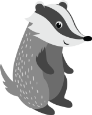 I hope you all had a wonderful Easter.Topic OverviewOur topic this term is Air Travel, we will find out about historical figures related to the first planes and the inspirational lady Amelia Earhart. As Writers we will focus on The Wright Brothers and Amelia Earhart, writing newspaper reports and diary entries.  As Mathematicians we will learn about graphs and charts as well as looking at the perimeter and area of shapes.  As Scientists we will be finding out about changing states of materials, solids, liquids and gases.  As Historians and Geographers we find out about the journey taken by Amelia Earhart across the World, looking at longitude and latitude and time zonesReadingWe listen to your child read regularly in school, but ask that you try to listen to your child each day at home.  Ten minutes a day really makes a huge impact on your child’s progress, this not only supports reading but the whole curriculum.  Your continued support with this is most appreciated. Spellings and Times TablesSpellings and times tables will be set and tested each Friday.  Again, support at home learning these not only helps with the test but filters through in lessons.Water BottlesPlease can you make sure that your child has a named water bottle in school every day.  I don’t like the children using cups as this is unhygienic.  The water bottle will return home every evening.Named ClothesPlease can I ask that school jumpers, trousers, skirts and t-shirts are all named, all the uniform looks the same and is very hard to return to the correct person.MessagesAs always, if you have any questions or concerns please come and see me, after school is easier as I have more time or if you would prefer, please make an appointment through Mrs Pipe.  If you need to get a message to me, feel free to write it in your child’s reading diary, these are checked every morning and messages are passed on.Don’t forget to check the website regularly for updates and photographs at www.barningham.suffolk.sch.ukMany thanks for your continued support Mrs Fairlie